OHIO SMALL POLICE DEPARTMENT ASSOCIATION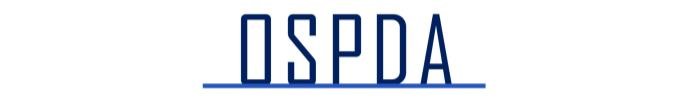 AMMO RAFFLE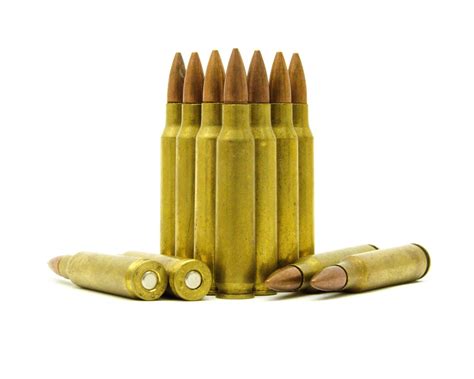 Remington1000 Centerfire Cartridges223 REM 55 GR FMJ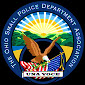 CCI/SPEER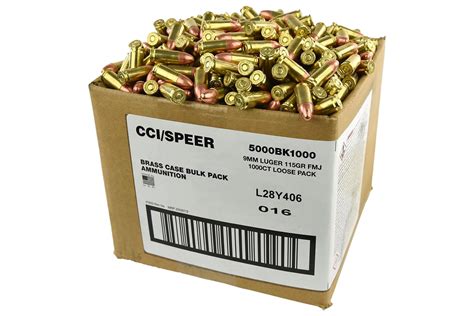 					 	  1000 Centerfire Cartridges				       	  	   9MM LUGER 115GR FMJ$5 per ticket OR 5 Tickets for $20TWO (2) drawings to be held onlineJuly 4th, 2022	FOR TICKETS: WWW.OSPDA.ORG and click “DONATION” Be sure to include your name and phone number so we can send you a picture of your stubs!!OR TEXT: 440-822-6330 (DENISE) OR 912-227-4440 (JEFF)*WE WILL CALL THE WINNER AND POST THE DRAWING ONLINE (FACEBOOK & WEBSITE)*